В соответствии с Федеральным законом от 06.10.2003  № 131-ФЗ «Об общих принципах организации местного самоуправления в Российской Федерации», Уставом муниципального образования Соль-Илецкий городской округ, постановляю:Внести изменение в постановление администрации муниципального образования  Соль-Илецкий городской округ от  26.01.2016  № 55-п  «О создании межведомственной комиссии по снижению смертности и увеличению продолжительности жизни населения муниципального образования Соль-Илецкий городской округ»:1.1. Приложение № 1 постановления администрации муниципального образования Соль-Илецкий городской округ от 26.01.2016 № 55-п изложить в новой редакции согласно приложению к данному постановлению.2. Контроль за исполнением настоящего постановления возложить на  заместителя главы администрации Соль-Илецкого городского округа по социальным вопросам Л.А. Абубакирову.3. Постановление вступает в силу после его официального опубликования.	Разослано: в прокуратуру Соль-Илецкого района, организационный отдел, членам комиссииСостав межведомственной комиссии по снижению смертности и увеличению продолжительности жизни населения МО Соль-Илецкий городской округ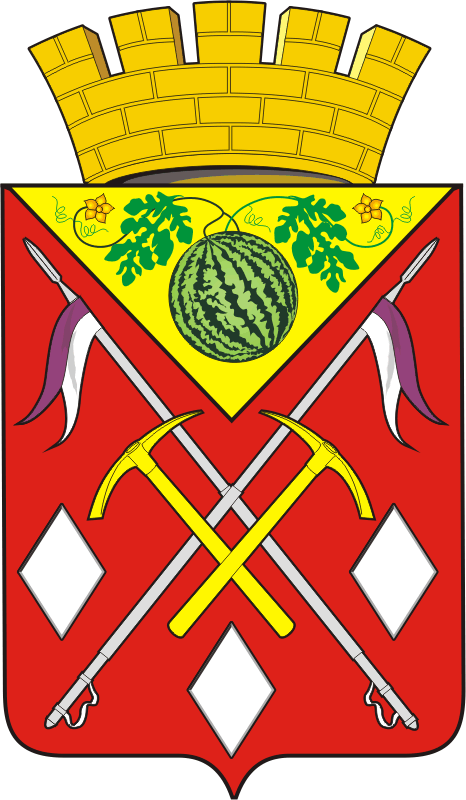 АДМИНИСТРАЦИЯМУНИЦИПАЛЬНОГООБРАЗОВАНИЯСОЛЬ-ИЛЕЦКИЙГОРОДСКОЙ ОКРУГОРЕНБУРГСКОЙ ОБЛАСТИПОСТАНОВЛЕНИЕ25.01.2023 № 115-пО внесении изменения в постановлениеадминистрации муниципального образования Соль-Илецкий городской округ от 26.01.2016  № 55-п «О создании межведомственной комиссии по снижению смертности и увеличению продолжительности жизни населения муниципального образования Соль-Илецкий городской округ»Глава муниципального образованияСоль-Илецкий городской округ  			 В.И. ДубровинПриложениек постановлению администрацииМО Соль-Илецкий городской округот 25.01.2023 N 115-пПредседатель комиссии- заместитель главы администрации Соль-Илецкого городского округа по социальным вопросам;Заместитель председателя - заместитель главного врача ГАУЗ «МБ» г. Соль-Илецка (по согласованию);Секретарь комиссии- главный специалист отдела по жилищным и социальным вопросам администрации Соль-Илецкого городского округа;Члены комиссии:-  заместитель начальника ОМВД России по Соль-Илецкому городскому округу - начальник полиции (по согласованию);- заместитель начальника ЦТО управления Роспотребнадзора по Оренбургской области (по согласованию);- директор ГБУСО «КЦСОН в г. Соль-Илецке» (по согласованию);-начальник управления образования администрации Соль-Илецкого городского округа;- начальник отдела культуры администрации Соль-Илецкого городского округа;- начальник отдела по жилищным и социальным вопросам администрации Соль-Илецкого городского округа;- председатель комитета по физической культуре, спорту, туризму, делам молодежи и работе с общественными организациями администрации Соль-Илецкого городского округа;- начальник отдела ЗАГС администрации Соль-Илецкого городского округа;- начальник отдела по делам несовершеннолетних и защите их прав администрации Соль-Илецкого городского округа;- начальник отдела по делам ГО, ПБ и ЧС администрации Соль-Илецкого городского округа;- главный специалист организационного отдела администрации  Соль-Илецкого городского округа.